VPIS V 1. RAZRED ZA ŠOLSKO LETO 2017/2018Starše obveščamo, da bo vpis v prvi razred OŠ Cerklje ob Krki potekal v mesecu februarju za šolsko leto 2017/2018.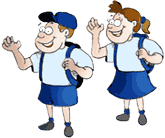 Otroke bomo vpisovali v pisarni šolske svetovalne delavke v:petek, 10. 2. 2017, od  11. do 14. ure,ponedeljek,  13. 2. 2017, od 8. do 16.00 ure intorek, 14.2.2017, od 8. do 16. ure.Vpis je OBVEZEN za vse otroke, ki so rojeni v času od 1. 1. 2011 do 31. 12. 2011. V skladu z Zakonom o OŠ morate starši vpisati otroke, ki bodo v koledarskem letu 2017 dopolnili 6 let.Starši ste po zakonu obvezani vpisati otroka v svojem šolskem okolišu – na šoli OŠ Cerklje ob Krki. V primeru, da starši želite otroka vpisati na drugo šolo (v drugem šolskem okolišu), a otrok spada v šolski okoliš OŠ Cerklje ob Krki: obvezno vpišite otroka pri nas,-   na obe šoli naslovite pisno vlogo, v kateri navedite razloge za prešolanje.Enak postopek velja za starše, ki želite prepisati otroka v našo šolo in ne živite v našem šolskem okolišu. Pri nas oddate pisno vlogo najkasneje do 1. marca 2017. O soglasju k prepisu se medsebojno dogovorita matična šola in šola, kamor želite vpisati otroka.Prosimo vas, da na vpis s seboj prinesete na vpogled otrokov osebni dokument. Za vse ostale informacije v zvezi z vpisom v 1. razred lahko pokličete v šolsko svetovalno delavko Andrejo Ninković (07 49 69 612). Starši in otroci bodo prejeli individualna vabila ter dogovorjen termin za vpis. Veselimo se srečanja z vami in vašimi otroki!Pripravila: Andreja Ninković, spec.